Durchführung/Messung:Baue den Versuch gemäß Schema auf. Fülle in die rechte Hälfte der Petrischale Wasser. 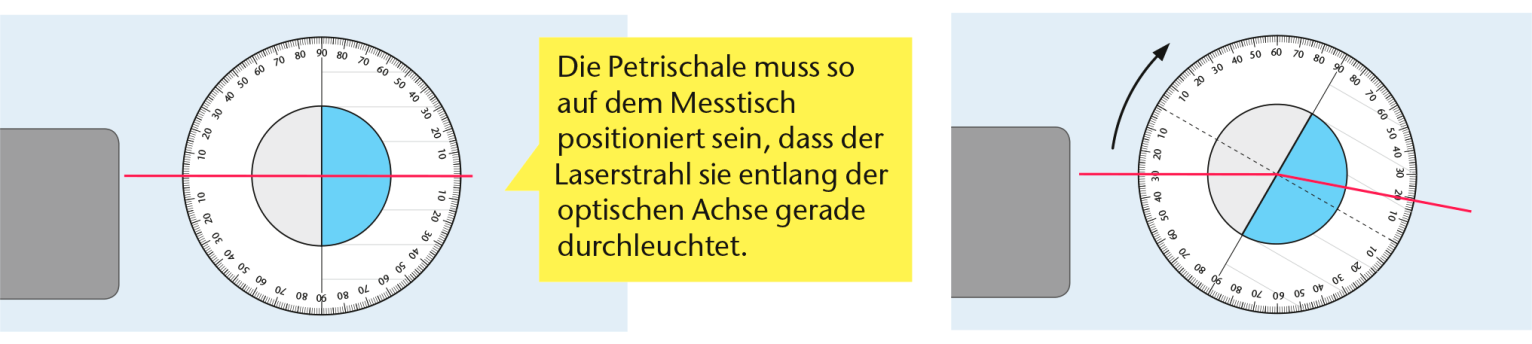 Beschrifte in der rechten Abbildung den Einfallswinkel α, 
den Brechungswinkel β und das Lot.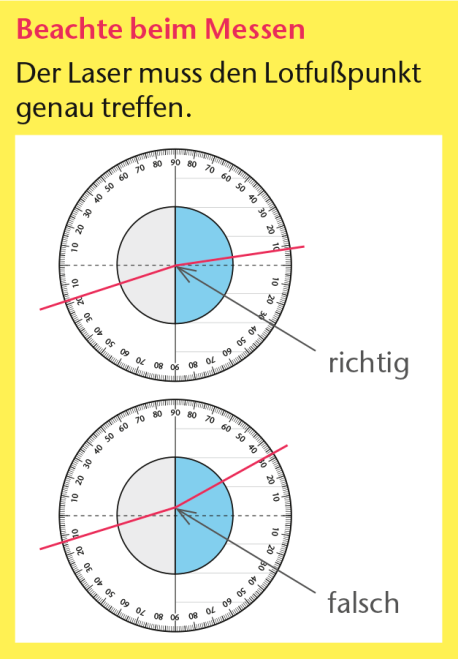 Drehe den Messtisch und miss für Einfallswinkel von 0° bis 80° die zugehörigen Brechungswinkel. Trage die Ergebnisse in die Messwerttabelle ein.Auswertung:Berechne für jedes Messwertepaar den Brechungsindex 
von Wasser in Luft.Berechne den Mittelwert der Brechungsindizes und vergleiche ihn mit dem Tabellenwert.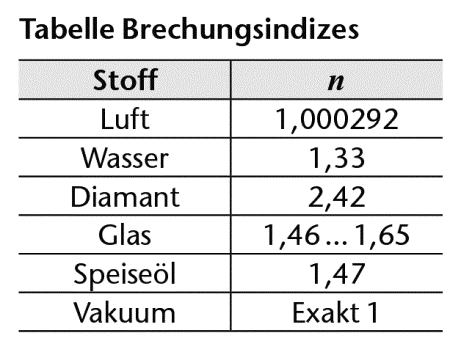 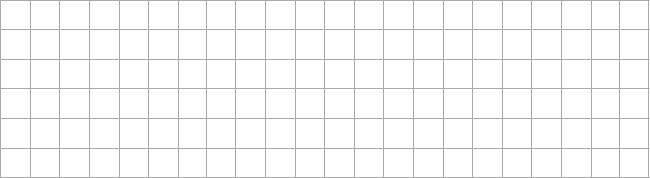 Fertige ein Brechungswinkel-Einfallswinkel-Diagramm an.Interpretiere das Diagramm. Gehe dabei auf den Wertebereich des Brechungswinkels ein.Informiere dich in deinem Lehrbuch über den Grenzwinkel.Bestimme den Grenzwinkel experimentell mit deinem Aufbau und zeichne dein Ergebnis in dein Diagramm ein.Berechne den Grenzwinkel mithilfe des Brechungsindexes und des Snellius’schen Brechungsgesetzes. 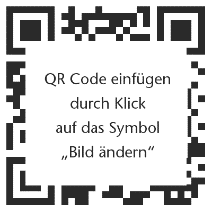 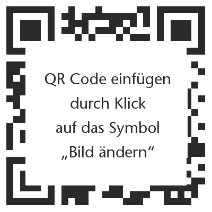 Ein ins Wasser gehaltenes Lineal erscheint an der Eintauchstelle geknickt. Dafür ist die Brechung des Lichts verantwortlich, die in diesem Experiment untersucht wird.  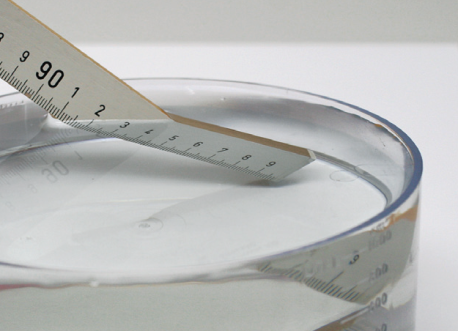 Einfallswinkel αBrechungswinkel βnWasser→Luft = sin(α) / sin(β)